          МИНИСТЕРСТВО НА ЗЕМЕДЕЛИЕТО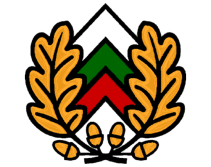 ИЗПЪЛНИТЕЛНА АГЕНЦИЯ ПО ГОРИТЕРЕГИОНАЛНА ДИРЕКЦИЯ ПО ГОРИТЕ - ПАЗАРДЖИКБул. “Александър Стамболийски”  № 50, тел.: 44-83-95, e_mail: rugpazardjik@iag.bgПРЕПИС - ИЗВЛЕЧЕНИЕКомисия в Регионална дирекция по горите - Пазарджик, назначена със заповед № РД 49-241/26.09.2017 г., изменена с Заповед № РД49-411/11.12.2017 г., изменена със Заповед № РД 49-146/07.06.2022 г. на Министъра на земеделието, във връзка с чл. 74, ал. 2, т. 1, ал. 3 и ал. 4, чл. 75, ал. 1, т. 2, ал. 2, 3 и 4 от Закона за горите           Протокол № 3            от 13.04.2023 г.РЕШЕНИЕ № 3 от 13 април 2022 годинаИСКАНЕ ЗА ПРЕДВАРИТЕЛНО СЪГЛАСУВАНЕ ПРОМЯНА ПРЕДНАЗНАЧЕНИЕТО НА ПОЗЕМЛЕН ИМОТ В ГОРСКА ТЕРИТОРИЯНа основание чл. 73, ал. 1, т. 6, във връзка с чл. 75, ал. 1, т. 2, ал. 2 и ал. 3 от Закона за горите (обн., ДВ, бр. 19 от 08.03.2011 г.) и постъпило в Регионална дирекция по горите - гр. Пазарджик с входящ № РДГ 09-2207/09.03.2023 г., искане за предварително съгласуване за промяна на предназначението на поземлен имот в горска територия,  въз основа на представените документи от юридическо лице,с инвестиционно предложение: за изграждане на основи на съоръжения на фотоволтаичен парк в поземлен имот с идентификатор 65468.59.17 в с. Сбор, общ. Пазарджик, обл. Пазарджик.и местоположение: поземлен имот с идентификатори: 65468.59.17 , по кадастралната карта и кадастралните регистри, одобрении със Заповед № РД-18-122/30.06.2017 на изпълнителния директор на Агенцията по геодезия, картография и кадастър с площ от 36,437 дка /тридесет и шест декара и четиристотин тридесет и седем кв. м/, с номер по предходен план 174003, съседи: 65468.105.12, 65468.59.16, 65468.58.31, 65468.58.11, 65468.58.10, 65468.58.9, 65468.58.8, 65468.58.7, 65468.59.1, 65468.59.2 и 65468.59.4, съгласно скица № 15-34214-15.01.2023 г., издадена от Служба по геодезия, картография и кадастър – гр. Пазарджик е горска територия, собственост на Църква „Свети Йоан Предтеча” – с. Сбор, община Пазарджик, представлявано от председател на Църковното настоятелство, предоставил за 35 години, възмездно с Предварителен договор за учредяване на право на строеж и сервитутни права на 10.01.2023 г. пред нотариус в район РС София, рег. № 536 на Нотариалната камара  на юридическото, с площ от 36,437 дка, с НТП – широколистна гора, в териториалния обхват на „Южноцентрално държавно предприятие” ДП – гр. Смолян, териториално поделение „Държавно горско стопанство „Пазарджик”, съгласно утвърден Горскостопанския план от 2013 г., попада в отдел 422, подотдел: „о”, издънково насаждение.Комисията реши: Удовлетворява искането на юридическото, за предварително съгласуване за промяна на предназначението на поземлен имот с идентификатор 65468.59.17 в с. Сбор, общ. Пазарджик, обл. Пазарджик.в горска територия, предоставен на юридическото лице в района  на дейност на «Южноцентрално държавно предприятие» ДП – гр. Смолян, териториално поделение «Държавно горско стопанство – Пазарджик», в гр. Пазарджик, общ. Пазарджик, обл. Пазарджик, съгласно Задание за изработване на подробен устройствен план – план за регулация и застрояване за промяна предназначението на поземлен имот с идентификатор 65468.59.17 с площ от 36,437 дка за изграждане на основи на съоръжения на фотоволтаичен парк, одобрено с Решение № 37 от 23.02.2023 г., взето на редовно заседание на Общински съвет  - Пазарджик, с Протокол № 2, влязло в сила от 08.03.2023 г., при условие основните кадастрални данни за територията заета от проекта да представляват тези по приложената скица.Решението на комисията не отменя задълженията на инвеститора по Закона за биологичното разнообразие. Решението на комисията не е обвързано с решението за въздействие върху околната среда, екологичната оценка и оценката за съвместимост на планове, програми, проекти и инвестиционни предложения с предмета и целите на опазване на защитените зони.Мотиви:На основание чл. 73, ал. 1, т. 6 от Закона за горите, промяна предназначението на поземлени имоти в горски територии се допуска за изграждане на основи на съоръжения на фотоволтаичен парк.В Регионална дирекция по горите - гр. Пазарджик с входящ № РДГ 09-2207/09.03.2023 г., е постъпило искане за предварително съгласуване за промяна на предназначението на поземлени имоти в горска територия.Към искането са представени всички изискуеми документи по чл. 75, ал. 2 от Закона за горите.Представено е задание за изработване на подробен устройствен план – план за регулация и застрояване за промяна предназначението на поземлен имот с идентификатор 65468.59.17 с площ от 36,437 дка за изграждане на основи на съоръжения на фотоволтаичен парк, одобрено с Решение № 37 от 23.02.2023 г., взето на редовно заседание на Общински съвет  - Пазарджик, с Протокол № 2, влязло в сила от 08.03.2023 г. Поземлен имот с идентификатор 65468.59.17 е собственост на Църква „Свети Йоан Предтеча” – с. Сбор, община Пазарджик, представлявано от председател на Църковното настоятелство, предоставил за 35 години, възмездно с Предварителен договор за учредяване на право на строеж и сервитутни права на 10.01.2023 г. пред нотариус в район РС София, рег. № 536 на Нотариалната камара, предоставя възмездно за срок от 35 години  на юридическото лице.Видно от настоящия  предварителен договор за учредяване на право на строеж и сервитутни права е сключен на основание чл. 19, ал. 3 от Закона за задълженията и договорите и в изпълнение на Решение по Протокол № 3 от 13.12.2022 г. на Светия синод. Поземлен имот с идентификатор 65468.59.17 попада в териториалния обхват на „Южноцентрално държавно предприятие” ДП – гр. Смолян, териториално поделение „Държавно горско стопанство „Пазарджик”, съгласно Горскостопанския план от 2013 г., в отдел 422, подотдел: „п”, издънково насаждение  с основна функция, дървообработваща и средообразуваща, като инвестиционното намерение не би възпрепятствало изпълнението им. Не се засягат, горски път, прокар, разсадник, оградена ловна площ и др. Не пречи на осъщестяването на горскостопански и ловностопански мероприятия. Лесослоят е коректно нанесен по ГСП от 2013 г.  Не се засягат горски територии със социални функции. В имота няма сгради и подземни съоръжения и други инфраструктурни обекти. Съществува съвместимост на инвестиционното намерение и функциите на съседните имоти.  Имота не попада в защитена територия по Закона за биологичното разнообразие. Съгласно писмо с рег. индекс РДГ 09-2837/23.03.2023 на териториално поделение «Държавно горско стопанство – Пазарджик», се посочва, че имота не попада в разпоредбите на чл. 73, ал. 2 от Закона за горите.Настоящето решение да послужи за одобряване на подробен устройствен план– план за регулация и застрояване, съобразно приложеното задание.Заявление по образец за промяна на предназначението се подава до органа издал решението за предварително съгласуване, като се прилагат документи по реда на чл. 77, ал. 1, т. 1-5 от Закона за горите. Всяко приложение към заявлението трябва да представлява официален документ, издаден от длъжностно лице в кръга на службата по установените форми и ред и документ за платена такса, съгласно т. 30 от „Тарифа за таксите, които се събират в системата на Изпълнителна агенция по горите по Закона за горите и по Закона за държавните такси” /обн. ДВ, бр. 21 от 2013 г., приета с ПМС № 41/22.02.2013 г./.	Настоящото решение да се публикува на интернет страницата на Изпълнителната агенция по горите и Регионална дирекция по горите – гр. Пазарджик при спазване изискванията за защита на личните данни и да се съобщи на заявителя по реда на Административнопроцесуалния кодекс.Настоящето решение може да се обжалва чрез комисията по чл. 74, ал. 2, т. 1 от ЗГ в Регионална дирекция по горите – Пазарджик по реда на Административнопроцесуалния кодекс, в 14-дневен срок от съобщаването му пред Административен съд гр. Пазарджик. ПРЕДСЕДАТЕЛ НА КОМИСИЯТА:                                                               /инж. Владимир Влахов/СЕКРЕТАР НА КОМИСИЯТА:                                                  				/инж. Мариана Ланджева/                                                                 